Highlighting the Neuron Lesson – 
Lesson Review Activity: Neuron NamingDirectionsLabel the image of the Neuron on the following page with the terms/words listed below. Use a line to point to the location on the image where the word(s) should be placed. Hint: one of these terms is the title.axon terminaltransfers messages from dendritesdendritesThe Neuron – Structures and Functioncell bodygap where messages travel from one neuron to the nextaxonreceive messagessynapsemessages leave neuron  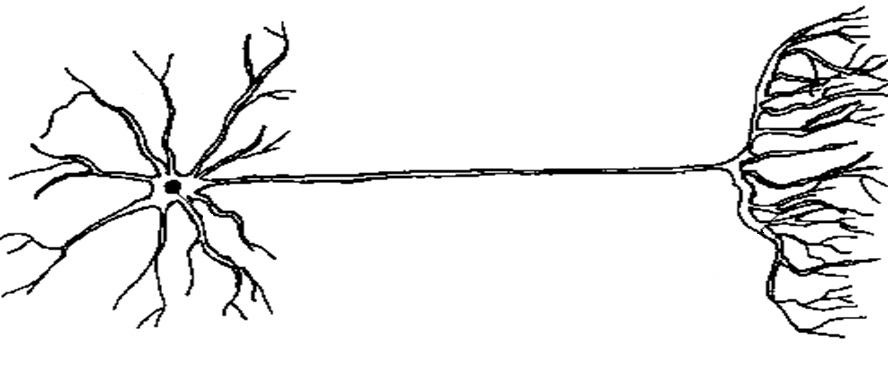 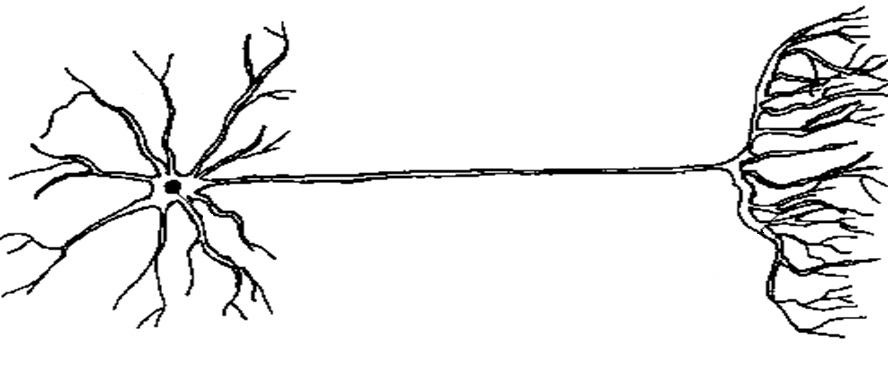 